Does an Oyster Have a Heart? Student Activity Worksheet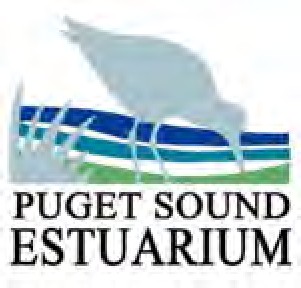 Name: 		Date: _ 	Complete the table below with the help of the oyster diagram: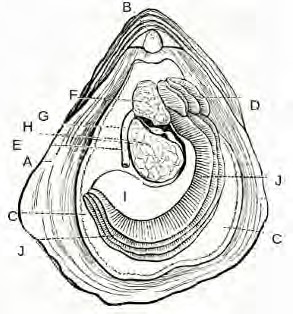 What would you find inside the stomach of the oyster? What function does the adductor muscle serve?Why are oyster important for our estuaries?Oyster anatomy(inte rnal anatomy ly ing inleft or lower valve)-= ►_Anterior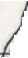 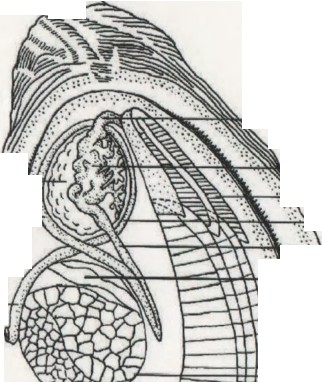 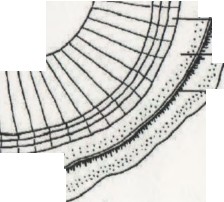 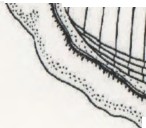 Digestive	/gland	./·	)!"l'',	Esop ha g u s,	r--	-	SlomachLabial palpsAscending intestine	./·.._\...'•.	,·...Descending intestineDorsal...::....,.,.:'•·......'..•.:..	I:	::\	Style sac - midgut··:.:_.	,	eart·:	,:RectumAnus.,................·'..··.•.......l."·....'.·:..•..'••..•.• I.•:....:....Ventral.	.'Cloaca	!	.-.:"·	.( ..chamber	.. '·	;,..:.".....'·...:.......,.Adductor muscleGills,' .ir:•.•;,•:·y·•·.....:•:::'f .ii/Mantle"	.	·ir	I	I	I 1 I I I 1 I I {\\..  .'.•·.•"/	Sensory tentacles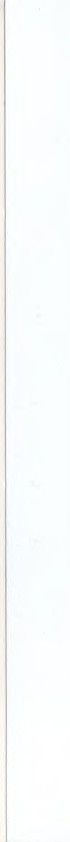 ::•    "   ', •,',"•,'\I.'  ',•  ;.   • t ' •     ••   • •.:,  • -	'  , 'l'  , \·P o sterior	0	Cenilmete-s	5.rigun: I. Oyster in 1,:ft valve showing caroinal axes a.nd digc.1:ivc system including labial palps and gills. Rcdr.iwn from Galrsoff'(1964).Redrawn from Galtsoff (1964)Body Part NameLetterBody Part NameLetterShellLabial Palps (L.P)Sensory TentaclesHingeGillsStomachMantleHeartAdductor MuscleAnus